แบบรายงานผลความรู้สัมมาชีพชุมชน (แบบ 1)(ประเภท : ความรู้สัมมาชีพ)....................................................1. หมวดหมู่อาชีพให้ใส่เครื่องหมาย ( / ) หน้าตัวเลือกตามประเภทอาชีพ     (สามารถตอบได้มากกว่า 1 หมวดหมู่)	1.1 (     ) เกษตรกรรม	1.2 (     ) ท่องเที่ยวชุมชน	1.3 (  / ) อื่นๆ (โปรดระบุ งานฝีมือแกะสลักแผ่นทองเหลือง)	1.4 (     ) การแปรรูปอาหาร	1.5 (     ) การแปรรูปเครื่องดื่ม	1.6 (     ) การแปรรูปผ้าและเครื่องแต่งกาย	1.7 (     ) การแปรรูปของใช้และเครื่องประดับ	1.8 (  ) การแปรรูปสมุนไพรที่ไม่ใช่อาหาร2. ชื่อองค์ความรู้	การแกะสลักแผ่นทองเหลือง3. ชื่อเจ้าขององค์ความรู้	นายซูฮัยมี สามะ4. ที่อยู่	บ้านเลขที่ 48/1 หมู่ที่ 3 ตำบลลางา  อำเภอมายอ  จังหวัดปัตตานี	รหัสไปรษณีย์ 94140 หมายเลขโทรศัพท์ 087-29945475. ความเป็นมา/แรงบันดาลใจ/เหตุผลที่ทำ	เนื่องจากในชุมชนผู้ชายมีเวลาว่างจากภารกิจของอาชีพหลัก คือทำสวนกรีดยาง และมีความสนใจในการแกะสลักทองเหลือง รวมถึงงานฝีมือทางด้านช่าง จึงมีความคิดเห็นรวมตัวกันเพื่อฝึกหัดทำงานฝีมือ คือ แกะสลักแผ่นทองเหลือง โดยมีลวดลายส่วนใหญ่เกี่ยวข้องกับทางหลักการ ความเชื่อทางศาสนาอิสลาม6. วัตถุประสงค์	1) เพื่อให้ประชาชนโดยเฉพาะผู้ชายใช้เวลาว่างให้เกิดประโยชน์	2) เพื่อส่งเสริมการประกอบอาชีพเสริมในครัวเรือน7. วัตถุดิบ	1) แผ่นทองเหลือง			                  1    ตารางเมตร	2) ไม้อัด                        		                1    ตารางเมตร 8. อุปกรณ์	1) กรรไกร                                                    4  ด้าม	2) ไม้บรรทัด 					        4	ด้าม	3) กระดาษลอกลาย			                  4    แผ่น	4) ตะปู						       10  ตัว	5) ค้อน						       10  ค้อน	9. กระบวนการ/ขั้นตอน	เริ่มจากนำแผ่นทองเหลืองมาตัดแบ่งตามขนาดของแบบที่วางไว้ โดยสามารถหาแบบได้ตามอินเตอร์เนตทั่วไป เสร็จแล้วนำไปติดลงบนแผ่นไม้อัด รอจนแห้งสนิท แล้วนำตะปูตอกตามลายในส่วนที่เป็นสีดำ ในขั้นต้นให้ตอกเฉพาะเส้นขอบก่อน จากนั้นค่อยลงลายละเอียดจนหมด เสร็จแล้วจึงขัดด้วยนำยาขัดเงาวีนอล จนสวยงาม แล้วจึงนำไปเข้ากรอบได้ 10. ข้อพึงระวัง	ในการตอก ควรระมัดระวัง อาจเกิดอันตรายได้ รวมถึงการขัดลงน้ำยาควรสวมถุงมือ เพราะอาจเกิดอาการแพ้ได้11. ข้อเสนอแนะ	การแกะสลักแผ่นทองเหลืองเป็นงานฝีมือที่ต้องใช้ความละเอียดอ่อน ผู้ทำต้องมีสมาธิ สุขุมรอบคอบ และใจเย็น รวมถึงการตลาด ต้องมีตลาดก่อนซึ่งสำคัญมาก  10. ความสามารถในการจำหน่าย/ให้บริการ	- สามารถจำหน่ายได้ตามที่ออเดอร์สั่งมา คือ ตามราคาที่ตกลงกันไว้ขึ้นอยู่กับขนาดและลวดลาย กำไรต่อ แผ่นตกอยู่ที่ 500-3,000 บาท11. ภาพกิจกรรมที่ดำเนินการ (ไฟล์ภาพ jpg. แนบมาพร้อมไฟล์เอกสาร จำนวน 3 - 4 ภาพ)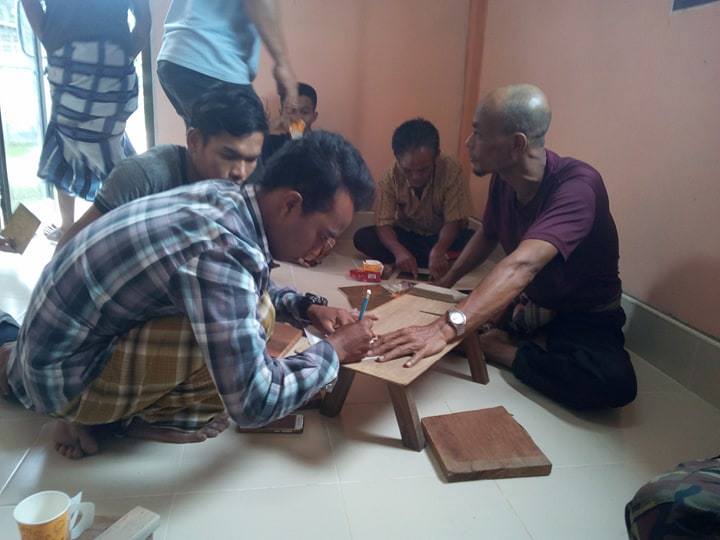 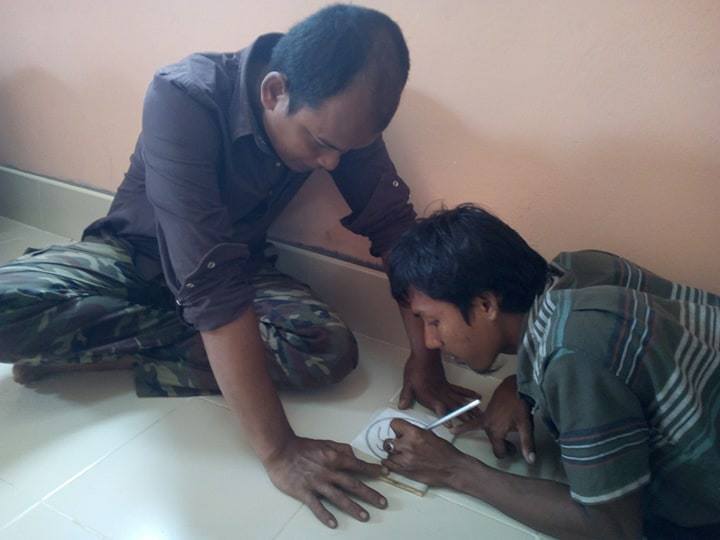 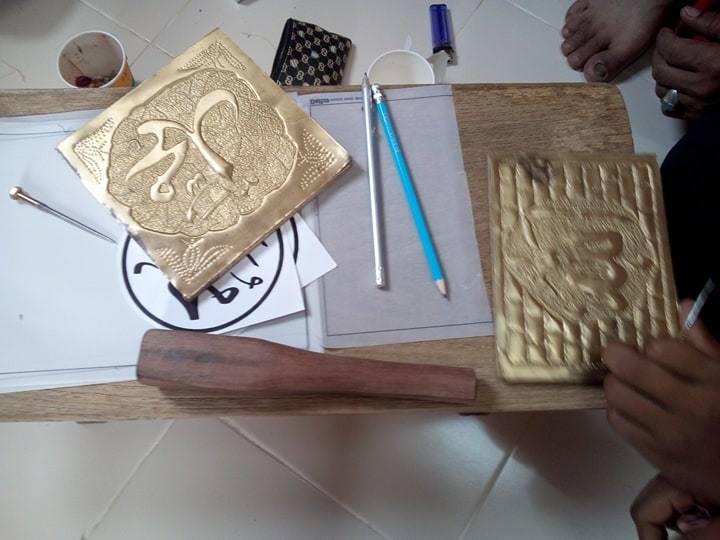 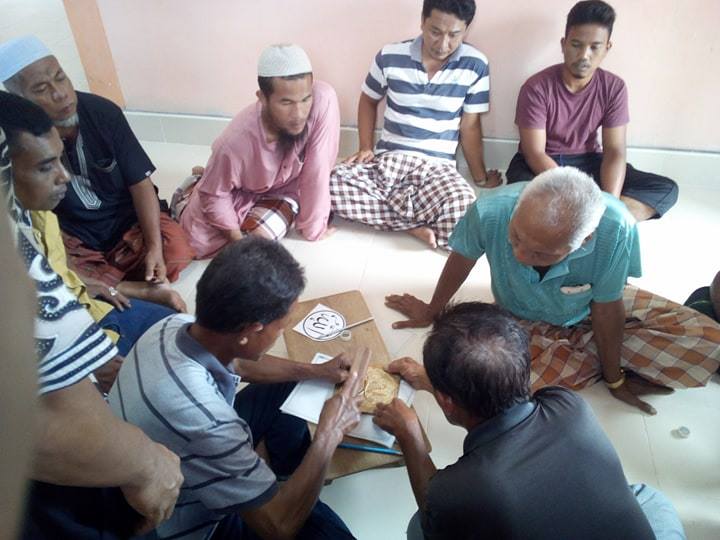 